OBVOD A OBSAH LICHOBEŽNÍKALichobežník je štvoruholník, ktorého dve protiľahlé strany sú rovnobežné a zvyšné dve protiľahlé strany sú rôznobežné. Všeobecné vlastnosti lichobežníkov :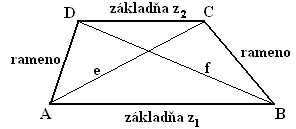 Dve protiľahlé strany sú navzájom rovnobežné - základne.Dve protiľahlé strany sú rôznobežné - ramená.Súčet vnútorných uhlov je 360°.Rozdelenie lichobežníkov : rôznoramennýrovnoramenný – ak sú v lichobežníku obidve ramená zhodné úsečky  .pravouhlý – ak je v lichobežníku jedno jeho rameno kolmé na základne.Obvod lichobežníkaObvod označujeme – o. Obvod v geometrii počítame v jednotkách dĺžky – m, dm, cm, mm.                 D		   C					Obvod lichobežníka vypočítame, keď sčítame dĺžky jeho 						všetkých strán.					o = a + b + c + d    A				      B   Dĺžky strán lichobežníka musia byť v rovnakých jednotkách dĺžky.Riešené príklady:Vypočítaj obvod lichobežníka , ak dĺžky jeho strán sú: a)  7 dm, 9 dm, 5 dm, 4 dm.		  D c = 5 dm C     								o = a + b + c +d    d = 4 dm			       b = 9 dm			o = 7 + 9 + 5 + 4								o = 25 dm          A                a = 7 dm	   B Obvod lichobežníka je 25 dm.b)  14,8 cm; 5,3 cm; 7,6 cm; 4,9 cm     o = a + b + c + d     o = 14,8 + 5,3 + 7,6 + 4,9     o = 32,6 cm    Obvod lichobežníka je 32,6 cm.Vypočítaj obvod lichobežníka (podľa vzorového príkladu, môžeš použiť kalkulačku), ak poznáme dĺžky jeho strán:a)  60 mm; 35 mm; 40 mm	, 28 mm					b)  21,5 m; 9,4 m; 15,7 m; 8,2 mObsah trojuholníkaObsah označujeme – S. Obsah v geometrii počítame v jednotkách obsahu – ha, a, m2, dm2, cm2, mm2.Obsah lichobežníka vypočítame, ak sčítame dĺžky základní, vynásobíme výškou a vydelíme ich dvoma. 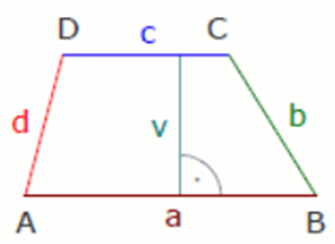 Rozmery lichobežníka musia byť v rovnakých jednotkách dĺžky.Riešené príklady:Vypočítaj obsah lichobežníka, ak:a)  a = 5 cm, c = 3 cm, v = 4 cm.	         D    c = 3 cm   C                          v = 4 cm            A              a = 5 cm	         BObsah lichobežníka je 5 cm2.b)  a = 25,4 dm; c = 21,3 dm; v = 13,7 dm   			Obsah lichobežníka je 319,895 dm2.Vypočítaj obsah trojuholníka (podľa vzorového príkladu, môžeš použiť kalkulačku), ak poznáme:a)  a = 320 mm, c = 280 mm, v = 205 mmb)  a = 3,5 m, c = 2,3 m, v = 3,2 m